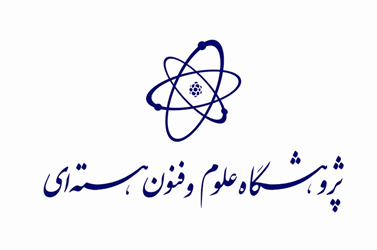     مشخصات دانشجوEDU-Form-01نام و نام خانوادگي:رشته تحصیلی:گرایش:تعداد واحد گذرانده:تعداد واحد گذرانده:تعداد نیمسال گذرانده شده:ورودی نیمسال  اول/  دوم سال تحصیلی ................ورودی نیمسال  اول/  دوم سال تحصیلی ................نام اساتید راهنما:(در مرحله پژوهشی تکمیل گردد)مرحله:  1- آموزشی  ( قبل از آزمون جامع       آزمون جامع)          2- پژوهشی ( ارائه پیشنهاد رساله        انجام رساله       دفاع از رساله)مرحله:  1- آموزشی  ( قبل از آزمون جامع       آزمون جامع)          2- پژوهشی ( ارائه پیشنهاد رساله        انجام رساله       دفاع از رساله)مرحله:  1- آموزشی  ( قبل از آزمون جامع       آزمون جامع)          2- پژوهشی ( ارائه پیشنهاد رساله        انجام رساله       دفاع از رساله)نام اساتید راهنما:(در مرحله پژوهشی تکمیل گردد)انتخاب واحد در نیمسال  اول/  دوم سال تحصیلی ................انتخاب واحد در نیمسال  اول/  دوم سال تحصیلی ................انتخاب واحد در نیمسال  اول/  دوم سال تحصیلی ................انتخاب واحد در نیمسال  اول/  دوم سال تحصیلی ................انتخاب واحد در نیمسال  اول/  دوم سال تحصیلی ................انتخاب واحد در نیمسال  اول/  دوم سال تحصیلی ................انتخاب واحد در نیمسال  اول/  دوم سال تحصیلی ................انتخاب واحد در نیمسال  اول/  دوم سال تحصیلی ................ردیفنام درسکد درستعداد واحدنام استاداصلیاختیاریجبرانی12345مجموع واحدهای اخذ شدهنام و نام خانوادگی دانشجو:تاریخ ......... /.........../............            امضاءنام و نام خانوادگی استاد راهنمای پژوهشگاه: (در مرحله پژوهشی)تاریخ ......... /.........../............            امضاءنام و نام خانوادگی کارشناس آموزش:تاریخ ......... /.........../............            امضاءنام و نام خانوادگی مدیر آموزش و تحصیلات تکمیلی:تاریخ ......... /.........../............            امضاء